UNIVERSIDAD AGRARIA DEL ECUADOR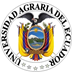 INSTITUTO DE INVESTIGACIÓN “Ing. Jacobo Bucaram Ortiz, PhD.”Perfil de Proyectos de Investigación                Formato B                 Perfil de Proyectos de Investigación1.- DATOS GENERALESTIPO DE PROYECTO DE INVESTIGACIÓN (Marque con una X)2.- LOCALIZACIÓN GEOGRÁFICA DEL PROYECTO3.- INSTITUCIÓN(ES) PARTICIPANTES4.- PERSONAL DEL PROYECTO* Reemplaza al Investigador principal en caso de ausenciaPARTICIPACIÓN DE ESTUDIANTES EN EL PROYECTO DE INVESTIGACIÓN5.- RESUMEN DE LA PROPUESTA (Máximo 250 palabras)6.-DESCRIPCIÓN DEL PROBLEMA7.-JUSTIFICACIÓN8.- HIPÓTESIS (SI APLICA)9.- OBJETIVO GENERALObjetivo(s) específico(s)10.-METODOLOGÍA11.- PLAN DE TRABAJO 12.- RESULTADOS/PRODUCTOS ESPERADOS* Indicar los productos científicos: artículos, folletos, libros, tesis o publicaciones científicas.13.- BENEFICIARIOS /INTERESADOS EN EL PROYECTO14.- POTENCIAL DE PATENTE O COMERCIALIZACIÓN (SI APLICA)15.- DIFUSIÓN DE LOS RESULTADOS16.- RIESGOS Y SUPUESTOS17.- REFERENCIAS BIBLIOGRÁFICAS18.- DECLARACIÓN FINALInvestigadores ColaboradoresFECHA DE PRESENTACIÓN:_________________________HOJAS DE VIDA DE LOS/AS INVESTIGADORES/ASInvestigador/a							___________________________								FIRMABásica Innovación tecnológicaAplicadaTÍTULO DEL PROYECTO	El título deberá contener todos los indicadores de la investigación. Con solo leerlo se deberá comprender todo lo realizado. Se puede incluir: el qué, el cómo, el para qué y el dónde, en un máximo de 20 palabras.PROGRAMA RELACIONADO	Indique el programa activo de investigación a la que pertenecerá el proyecto. En caso de no estar activo, deberá abrirlo utilizando el Formato A.ÁREAS Y LÍNEAS DE INVESTIGACIÓN EN LAS QUE TENDRÁ IMPACTO EL PROYECTO	ÁREAS Y LÍNEAS DE INVESTIGACIÓN EN LAS QUE TENDRÁ IMPACTO EL PROYECTO	Escriba como máximo tres (3) áreas y tres (3) líneas de investigación específicas de acuerdo a la convocatoriaEscriba como máximo tres (3) áreas y tres (3) líneas de investigación específicas de acuerdo a la convocatoriaAREALÍNEASECTOR EN EL QUE TENDRÁ IMPACTO DIRECTO EL PROYECTO	SECTOR EN EL QUE TENDRÁ IMPACTO DIRECTO EL PROYECTO	SECTOR EN EL QUE TENDRÁ IMPACTO DIRECTO EL PROYECTO	SECTOR EN EL QUE TENDRÁ IMPACTO DIRECTO EL PROYECTO	Marque con una X,  el/los sectores estratégicos en la que tendrá impacto su proyectoMarque con una X,  el/los sectores estratégicos en la que tendrá impacto su proyectoMarque con una X,  el/los sectores estratégicos en la que tendrá impacto su proyectoMarque con una X,  el/los sectores estratégicos en la que tendrá impacto su proyectoAgrícolaRecursos Naturales y AmbienteSalud y NutriciónVeterinariaEconomía y Producción  Educación  Alimentos y Agroindustria  TICs      Otro      Indique: ----------------------------PERMISOS DE INVESTIGACIÓN	PERMISOS DE INVESTIGACIÓN	PERMISOS DE INVESTIGACIÓN	PERMISOS DE INVESTIGACIÓN	¿La ejecución del Proyecto debe contar con permisos?¿La ejecución del Proyecto debe contar con permisos?¿La ejecución del Proyecto debe contar con permisos?¿La ejecución del Proyecto debe contar con permisos?SINOSi es afirmativo indique cuáles?  (Ej. Comité de Bioética, Consentimiento informado, etc.)	Si es afirmativo indique cuáles?  (Ej. Comité de Bioética, Consentimiento informado, etc.)	TIEMPO DE EJECUCIÓN DEL PROYECTOTIEMPO DE EJECUCIÓN DEL PROYECTODuración en meses: (Ingrese el número de meses que durará la ejecución del proyecto)Fecha estimada de inicio (Ingrese el número de meses que durará la ejecución del proyecto)Fecha estimada de finalización del proyecto (Ingrese la fecha estimada a finalizar el proyecto día-mes-año)FINANCIAMIENTO DEL PROYECTOFINANCIAMIENTO DEL PROYECTOMonto Total. Ingrese el monto total (correspondiente al Programa 83 indicado en el Formato C) necesario para el financiamiento del Proyecto de Investigación, en dólares (USDMonto a financiar por la Universidad Agraria del Ecuador. Ingrese el monto a financiar por la Universidad Agraria del Ecuador en dólares (USD)Monto a financiar por otras Instituciones (si aplica). Ingrese el monto a financiar por otras Instituciones, en dólares (USD)COBERTURA DE EJECUCIÓN DEL PROYECTO	COBERTURA DE EJECUCIÓN DEL PROYECTO	COBERTURA DE EJECUCIÓN DEL PROYECTO	COBERTURA DE EJECUCIÓN DEL PROYECTO	Debe incluir solo la cobertura del sector de impacto de su proyecto.Debe incluir solo la cobertura del sector de impacto de su proyecto.Debe incluir solo la cobertura del sector de impacto de su proyecto.Debe incluir solo la cobertura del sector de impacto de su proyecto.NACIONALZONAS DE PLANIFICACIÓNZONAS DE PLANIFICACIÓNZONA 1 (Carchi, Esmeraldas, Imbabura y Sucumbíos)ZONAS DE PLANIFICACIÓNZONAS DE PLANIFICACIÓNZONAS DE PLANIFICACIÓNZONAS DE PLANIFICACIÓNZONA 2  (Napo, Orellana y Pichincha ) ZONAS DE PLANIFICACIÓNZONAS DE PLANIFICACIÓNZONAS DE PLANIFICACIÓNZONAS DE PLANIFICACIÓNZONA 3  (Chimborazo, Cotopaxi, Pastaza y Tungurahua)      ZONAS DE PLANIFICACIÓNZONAS DE PLANIFICACIÓNZONAS DE PLANIFICACIÓNZONAS DE PLANIFICACIÓNZONA 4  (Manabí, Sto. Domingo de los Tsáchilas)ZONAS DE PLANIFICACIÓNZONAS DE PLANIFICACIÓNZONAS DE PLANIFICACIÓNZONAS DE PLANIFICACIÓNZONA 5  (Bolívar, Guayas, Los Ríos y Santa Elena)y Sucumbíos)ZONAS DE PLANIFICACIÓNZONAS DE PLANIFICACIÓNZONAS DE PLANIFICACIÓNZONAS DE PLANIFICACIÓNZONA 6  (Azuay, Cañar y Morona Santiago)ZONAS DE PLANIFICACIÓNZONAS DE PLANIFICACIÓNZONAS DE PLANIFICACIÓNZONAS DE PLANIFICACIÓNZONA 7  (El Oro, Loja y Zamora Chinchipe)ZONAS DE PLANIFICACIÓNZONAS DE PLANIFICACIÓNZONAS DE PLANIFICACIÓNZONAS DE PLANIFICACIÓNZONA 8  (Cantones Guayaquil, Samborondón, Duran)ZONAS DE PLANIFICACIÓNZONAS DE PLANIFICACIÓNZONAS DE PLANIFICACIÓNZONAS DE PLANIFICACIÓNZONA 9  (Distrito Metropolitano de Quito)PROVINCIALEspecifique la provincia donde se ejecutará el proyectoEspecifique la provincia donde se ejecutará el proyectoLOCALEspecifique la provincia y cantón donde se ejecutará el proyectoEspecifique la provincia y cantón donde se ejecutará el proyectoEn caso de ser necesario, incluir una tabla por cada entidad participanteEn caso de ser necesario, incluir una tabla por cada entidad participanteNombre de la Institución co-ejecutoraIngrese el nombre de la Institución co-ejecutoraNombre del representante legalNombres y apellidosDirecciónCalle principal, numeración, calle secundariaCiudadIngrese la ciudad de ubicación de la InstituciónCorreo Electrónicorepresentante@correo.entidad.comPágina WEB:TeléfonoÓrgano Ejecutor:Ingrese la Facultad, Departamento, Escuela, Laboratorio o Unidad de InvestigaciónNombre de la Institución co-ejecutoraIngrese el nombre de la Institución co-ejecutoraNombre del representante legalNombres y apellidosDirecciónCalle principal, numeración, calle secundariaCiudadIngrese la ciudad de ubicación de la InstituciónCorreo Electrónicorepresentante@correo.entidad.comPágina WEB:TeléfonoÓrgano Ejecutor:Ingrese la Facultad, Departamento, Escuela, Laboratorio o Unidad de InvestigaciónEn caso de ser necesario, incluir más registros. Deberá colocar todos los investigadores que participaran en el proyecto.En caso de ser necesario, incluir más registros. Deberá colocar todos los investigadores que participaran en el proyecto.En caso de ser necesario, incluir más registros. Deberá colocar todos los investigadores que participaran en el proyecto.En caso de ser necesario, incluir más registros. Deberá colocar todos los investigadores que participaran en el proyecto.En caso de ser necesario, incluir más registros. Deberá colocar todos los investigadores que participaran en el proyecto.En caso de ser necesario, incluir más registros. Deberá colocar todos los investigadores que participaran en el proyecto.En caso de ser necesario, incluir más registros. Deberá colocar todos los investigadores que participaran en el proyecto.En caso de ser necesario, incluir más registros. Deberá colocar todos los investigadores que participaran en el proyecto.En caso de ser necesario, incluir más registros. Deberá colocar todos los investigadores que participaran en el proyecto.                   FUNCION                                               NOMBREENTIDAD A LA QUE PERTENECEGRADO ACADÉMICORELACIÓN ACTUALRELACIÓN ACTUALRELACIÓN ACTUALRELACIÓN ACTUALTIEMPO DEDICACIÓN (Mensual)                   FUNCION                                               NOMBREENTIDAD A LA QUE PERTENECEGRADO ACADÉMICOABCDTIEMPO DEDICACIÓN (Mensual)INVESTIGADOR PRINCIPALNombres y apellidosIngrese el número de horas mensuales que dedicará al proyectoCO-INVESTIGADOR PRINCIPAL *Nombres y apellidosIngrese el número de horas mensuales que dedicará al proyectoINVESTIGADORES COLABORADORESNombres y apellidosIngrese el número de horas mensuales que dedicará al proyectoINVESTIGADORES COLABORADORESNombres y apellidosIngrese el número de horas mensuales que dedicará al proyectoINVESTIGADORES COLABORADORESNombres y apellidosIngrese el número de horas mensuales que dedicará al proyecto(A): Profesor/a investigador/a con contrato indefinido(B): Profesor/a investigador/a con contrato temporal.(C): Investigador/a asociado/a con contrato por honorarios.(D): Investigador/a asociado/a sin contrato.NÚMERO DE ESTUDIANTESFUNCIÓNTipo participaciónNÚMERO DE HORASEscriba un resumen de lo que pretende lograr con la ejecución del proyecto.  Debe incluir: porqué realiza el trabajo, lo que se conoce sobre el tema y lo que va a cubrir con su investigación, cómo piensa lograr los resultados (métodos), y una breve descripción del resultado principal que pretende lograr.Describa los antecedentes con sus citas respectivas que respalden la problemática a resolver. Señale claramente la importancia nacional, regional o transparencia del problema. Sea claro y preciso. Puede utilizar el espacio necesario para su descripción.Describa la contribución de su proyecto para el área de conocimiento al cuál aplica. Describa el aporte nuevo o único que sus resultados generarán en el futuro y su concordancia con el Plan Nacional de Desarrollo. Sea claro y preciso. Puede utilizar el espacio necesario para su justificación.Suposición del resultado posible que permita obtener de ello consecuencias. Debe ser susceptible de medición, y estar relacionada con el problema y justificación.Identifica la finalidad hacia la cual deben dirigirse los recursos y esfuerzos. El objetivo debe responder a las preguntas "qué" y "para qué". Es el conjunto de resultados cualitativos que el programa o proyecto se propone alcanzar a través de determinadas acciones.(Máximo cinco objetivos. Deben ser bien delimitados, estar claramente expuestos y ser coherentes con el tema propuesto; ser medibles en términos de logros o impactos observables y verificables durante el período de ejecución del programa o proyecto. Deben estar vinculados con las diversas actividades a desarrollarse en el programa o proyecto y guardar relación con las metas.)1.2.3.4.5.Describa el tipo y diseño de la investigación. El universo, la muestra a utilizar, las variables, procedimientos de recolección de datos y metodología de análisis de información en cumplimiento con los aspectos legales (normativas vigentes).Describa las fases de las actividades principales, para lograr los resultados globales e indique el periodo de tiempo. Puede agregar más líneas si es necesario.Describa las fases de las actividades principales, para lograr los resultados globales e indique el periodo de tiempo. Puede agregar más líneas si es necesario.Describa las fases de las actividades principales, para lograr los resultados globales e indique el periodo de tiempo. Puede agregar más líneas si es necesario.Describa las fases de las actividades principales, para lograr los resultados globales e indique el periodo de tiempo. Puede agregar más líneas si es necesario.Describa las fases de las actividades principales, para lograr los resultados globales e indique el periodo de tiempo. Puede agregar más líneas si es necesario.Describa las fases de las actividades principales, para lograr los resultados globales e indique el periodo de tiempo. Puede agregar más líneas si es necesario.Describa las fases de las actividades principales, para lograr los resultados globales e indique el periodo de tiempo. Puede agregar más líneas si es necesario.OBJETIVOFASEActividadResponsableSEMESTRESSEMESTRESObservacionesOBJETIVOFASEActividadResponsableINICIOFINObservacionesIndique las fases principales que generen los resultados globalesIndique nombres y apellidos de los investigadores encargadosLista de 2 a 8 semestresLista de 2 a 8 semestresTomando en cuenta los objetivos del proyecto. Describa cuales son los principales resultados esperados dentro del proyecto y quienes serán los beneficiarios. Puede agregar más líneas si es necesario.Tomando en cuenta los objetivos del proyecto. Describa cuales son los principales resultados esperados dentro del proyecto y quienes serán los beneficiarios. Puede agregar más líneas si es necesario.RESULTADOSPRODUCTOS*Describa quienes serían los beneficiarios o interesaos en su proyecto, sean estos directos o indirectos y la participación de cada uno de ellos en el desarrollo, ejecución e implementación del proyecto.Describa quienes serían los beneficiarios o interesaos en su proyecto, sean estos directos o indirectos y la participación de cada uno de ellos en el desarrollo, ejecución e implementación del proyecto.BENEFICIARIOS DIRECTOSBENEFICIARIOS INDIRECTOSSi como resultado se estima como producto comercial el desarrollo tecnológico. Indique como el resultado podrá ser transferido al sector productivo.Si como resultado se estima como producto comercial el desarrollo tecnológico. Indique como el resultado podrá ser transferido al sector productivo.ProductoMétodo de Transferencia al sector productivoIndica el método de transferencias: labores comunitarias, capacitaciones, eventos, colaboraciones con grupos socialesDescriba brevemente como se mantendrá informado a los interesados sobre los avances o resultados del proyecto. Puede considerar los siguientes medios: publicaciones científicas, publicaciones técnicas, talleres con la participación de los beneficiarios del proyecto, participación de los investigadores en congresos nacionales e internacionales, reuniones con la comunidad, boletines, medios de comunicación, etc.  Puede agregar más líneas si es necesario.Describa brevemente como se mantendrá informado a los interesados sobre los avances o resultados del proyecto. Puede considerar los siguientes medios: publicaciones científicas, publicaciones técnicas, talleres con la participación de los beneficiarios del proyecto, participación de los investigadores en congresos nacionales e internacionales, reuniones con la comunidad, boletines, medios de comunicación, etc.  Puede agregar más líneas si es necesario.InteresadosMedio de difusiónComunidad CientíficaComunidad socialRealice un listado de los principales riesgos que podrían ocasionar que el proyecto no consiga los resultados. Indique también como superaría estos obstáculos para que el proyecto se concluya con éxito. Puede agregar más líneas si es necesario para señalar diferentes tipos de riesgos: económicos, ambientales y/o técnicos.Realice un listado de los principales riesgos que podrían ocasionar que el proyecto no consiga los resultados. Indique también como superaría estos obstáculos para que el proyecto se concluya con éxito. Puede agregar más líneas si es necesario para señalar diferentes tipos de riesgos: económicos, ambientales y/o técnicos.RiesgoTodas las referencias utilizadas en la elaboración del documento deben estar en este apartado. Evite referencias provenientes de páginas web, y revistas no indexadas. Utilice Formato APA actual. (Mínimo 15 referencias bibliográficas)Los abajo firmantes declaramos bajo juramento que el perfil de programa o proyecto descrito en este documento no ha sido presentado a otra institución nacional o internacional para su financiamiento, no causa perjuicio al ambiente, es de nuestra autoría y no transgrede norma ética alguna.Investigador/a Principal del ProyectoJefe de Grupo de InvestigaciónFIRMAFIRMANOMBRENOMBREC.I.C.I.FIRMAFIRMANOMBRENOMBREC.I.C.I.FIRMAFIRMANOMBRENOMBREC.I.C.I.Datos personalesDatos personalesDatos personalesDatos personalesDatos personalesDatos personalesDatos personalesDatos personalesDatos personalesDatos personalesDatos personalesApellidosApellidosApellidosNombresNombresNombresNombresNombresM:  (   )         F: (  ) SexoFecha de NacimientoNacionalidadNacionalidadNacionalidadE-mailTrabajo:                    Casa: Trabajo:                    Casa: Trabajo:                    Casa: Dirección trabajo/CiudadDirección trabajo/CiudadDirección trabajo/CiudadDirección trabajo/CiudadDirección trabajo/CiudadTel. /FaxTel. /FaxTel. /FaxEducación Universitaria. Proveer el nombre de los títulos de pregrado y postgrado (M.Sc, Ph.D.)Educación Universitaria. Proveer el nombre de los títulos de pregrado y postgrado (M.Sc, Ph.D.)Educación Universitaria. Proveer el nombre de los títulos de pregrado y postgrado (M.Sc, Ph.D.)Educación Universitaria. Proveer el nombre de los títulos de pregrado y postgrado (M.Sc, Ph.D.)Educación Universitaria. Proveer el nombre de los títulos de pregrado y postgrado (M.Sc, Ph.D.)Título y especialidadPeríodoInstitución/UniversidadCiudad/PaísTema estudiado en la disertaciónDATOS INSTITUCIONALES:Órgano Ejecutor(Facultad, Departamento, Escuela, Laboratorio o Unidad de Investigación)Área de Investigación:Línea de Investigación:EXPERIENCIA INVESTIGATIVA: EXPERIENCIA INVESTIGATIVA: EXPERIENCIA INVESTIGATIVA: EXPERIENCIA INVESTIGATIVA: EXPERIENCIA INVESTIGATIVA: EXPERIENCIA INVESTIGATIVA: EXPERIENCIA INVESTIGATIVA: PROYECTOS DE INVESTIGACIÓN CONCLUIDOS EN LOS ÚLTIMOS 5 AÑOSPROYECTOS DE INVESTIGACIÓN CONCLUIDOS EN LOS ÚLTIMOS 5 AÑOSPROYECTOS DE INVESTIGACIÓN CONCLUIDOS EN LOS ÚLTIMOS 5 AÑOSPROYECTOS DE INVESTIGACIÓN CONCLUIDOS EN LOS ÚLTIMOS 5 AÑOSPROYECTOS DE INVESTIGACIÓN CONCLUIDOS EN LOS ÚLTIMOS 5 AÑOSPROYECTOS DE INVESTIGACIÓN CONCLUIDOS EN LOS ÚLTIMOS 5 AÑOSPROYECTOS DE INVESTIGACIÓN CONCLUIDOS EN LOS ÚLTIMOS 5 AÑOSPROYECTOFUENTES DE FINANCIAMIENTOPOSICIÓNAÑOTIPO DE TRANSFERENCIA TECNOLÓGICARECONOCIMIENTO NACIONAL O INTERNACIONALPROYECTOS DE INVESTIGACIÓN EN DESARROLLOPROYECTOS DE INVESTIGACIÓN EN DESARROLLOPROYECTOS DE INVESTIGACIÓN EN DESARROLLOPROYECTOS DE INVESTIGACIÓN EN DESARROLLOPROYECTOS DE INVESTIGACIÓN EN DESARROLLOPROYECTOS DE INVESTIGACIÓN EN DESARROLLOPROYECTOS DE INVESTIGACIÓN EN DESARROLLOPROYECTOFUENTES DE FINANCIAMIENTOFUENTES DE FINANCIAMIENTOPOSICIÓNFECHA DE FINALIZACIÓNHORAS DEDICACIÓN (SEMANALES)PROMOCIÓN Y DIFUSIÓN: Cite sus publicaciones científicas (las cinco más relevantes al tema de investigación o las más recientes). Incluye publicaciones en eventos científicos.PROMOCIÓN Y DIFUSIÓN: Cite sus publicaciones científicas (las cinco más relevantes al tema de investigación o las más recientes). Incluye publicaciones en eventos científicos.PROMOCIÓN Y DIFUSIÓN: Cite sus publicaciones científicas (las cinco más relevantes al tema de investigación o las más recientes). Incluye publicaciones en eventos científicos.PROMOCIÓN Y DIFUSIÓN: Cite sus publicaciones científicas (las cinco más relevantes al tema de investigación o las más recientes). Incluye publicaciones en eventos científicos.PROMOCIÓN Y DIFUSIÓN: Cite sus publicaciones científicas (las cinco más relevantes al tema de investigación o las más recientes). Incluye publicaciones en eventos científicos.PROMOCIÓN Y DIFUSIÓN: Cite sus publicaciones científicas (las cinco más relevantes al tema de investigación o las más recientes). Incluye publicaciones en eventos científicos.PROMOCIÓN Y DIFUSIÓN: Cite sus publicaciones científicas (las cinco más relevantes al tema de investigación o las más recientes). Incluye publicaciones en eventos científicos.Tipo de PublicaciónTipo de PublicaciónCita de la Publicación formato APACita de la Publicación formato APACita de la Publicación formato APACita de la Publicación formato APACita de la Publicación formato APAExperiencia en el tema propuesto en el perfil y otros intereses científicos